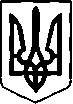 ДЕПАРТАМЕНТ ОСВІТИ ТА НАУКИ ХМЕЛЬНИЦЬКОЇ МІСЬКОЇ РАДИНАКАЗ03.04.2024 року                                       Хмельницький 		              № 65Про внесення змін до наказу Департаменту освіти та науки Хмельницької міської ради від 24.10.2023 року № 198 «Про забезпечення доступності для здобуття загальної середньої освітита формування контингенту учнів закладів загальної середньої освіти Хмельницької міської територіальної громади на 2024/2025 навчальний рік»Керуючись рішенням позачергової тридцять восьмої сесії Хмельницької міської ради від 13.03.2024 року № 27 «Про внесення змін до Переліку площ, проспектів, вулиць, провулків, проїздів, скверів, бульварів, парків, розташованих на території міста Хмельницького, затвердженого рішенням 17-ої сесії міської ради № 24 від 02.04.2008 р.»НАКАЗУЮ:Внести зміни до додатку до наказу Департаменту освіти та науки Хмельницької міської ради від 24.10.2023 року № 198 «Про забезпечення доступності для здобуття загальної середньої освіти та формування контингенту учнів закладів загальної середньої освіти Хмельницької міської територіальної громади на 2024/2025 навчальний рік», виклавши п. 30 в новій редакції:Контроль за виконанням наказу залишаю за собою.В. о. директора Департаменту                                                      	Ольга КШАНОВСЬКАІрина ПетричкоНаталія Крук№ з/пНазва закладу загальної середньої освітиСтупінь наданняосвітиПовна назва вулиціОпис розташуванняПопередня назва вулиціНомери будинків30.Ліцей № 15Початкова, базовавул. Героїв Національної гвардії Українив масиві приватної та малоквартирної забудови вздовж річки Плоскої, на межі з районом ближніх Гречанвул. БудівельниківВсі будинки